Trane rtac 400 Номинальная холодопроизводительность  в режиме охлаждения 1451 кВтМощность охлаждения при температуре гликоля на выходе -12 (минус 12) : 550 квт
Размер внешнего блока (ШхВхГ) 12244х2250х2530мм
Вес 11930 кг
Уровень шума 103 дБ
Режимы работы (кондиционеры) холод
Номинальное напряжение 400 В
Температура наружного воздуха -18 / +52 С
Потребляемая мощность (макс.) 505 кВт
Тип компрессора Винтовой
Количество контуров 2
Хладагент R134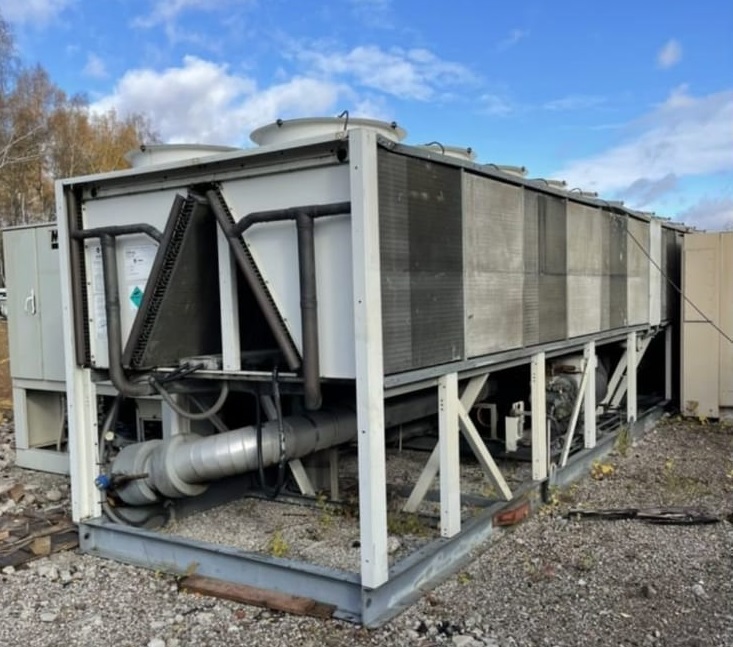 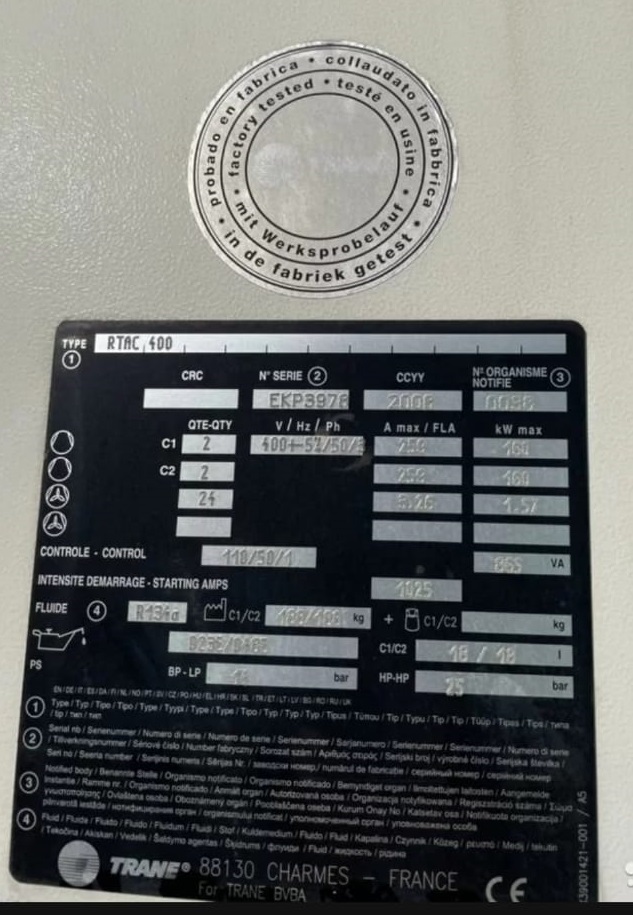 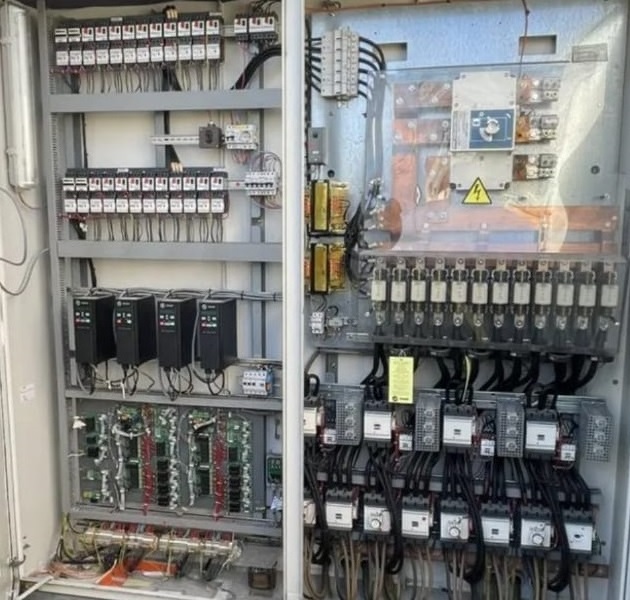 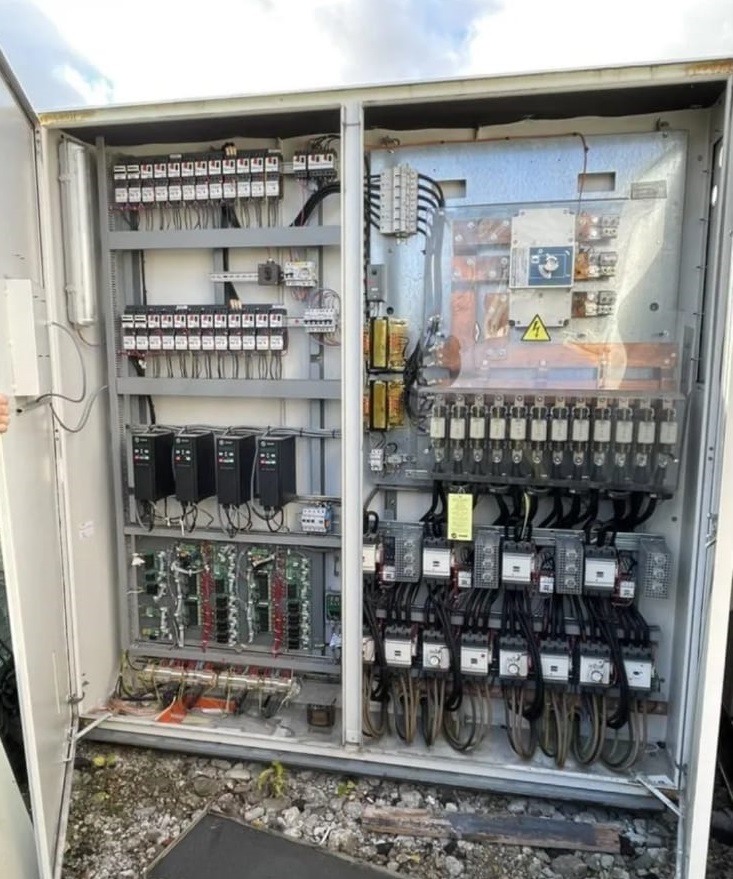 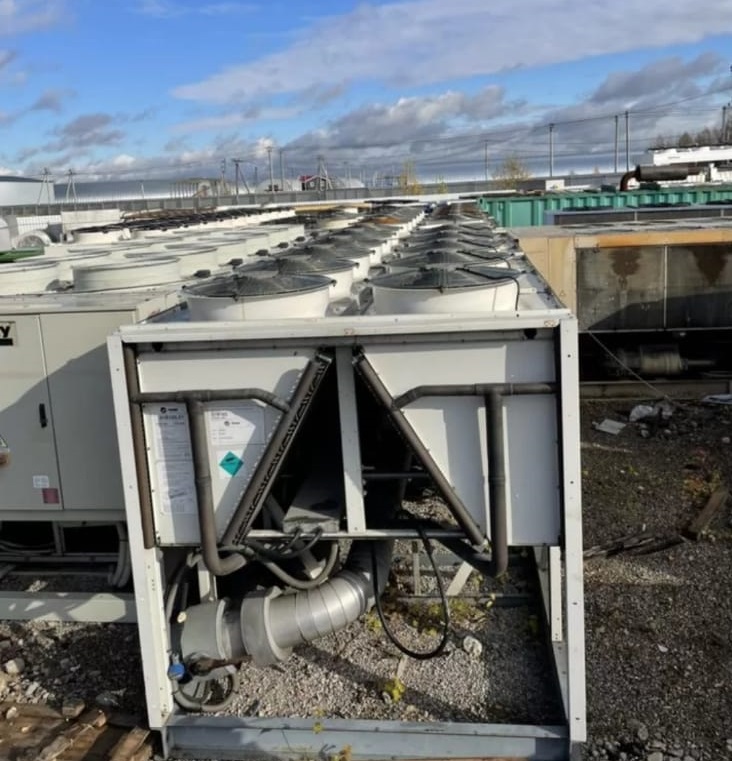 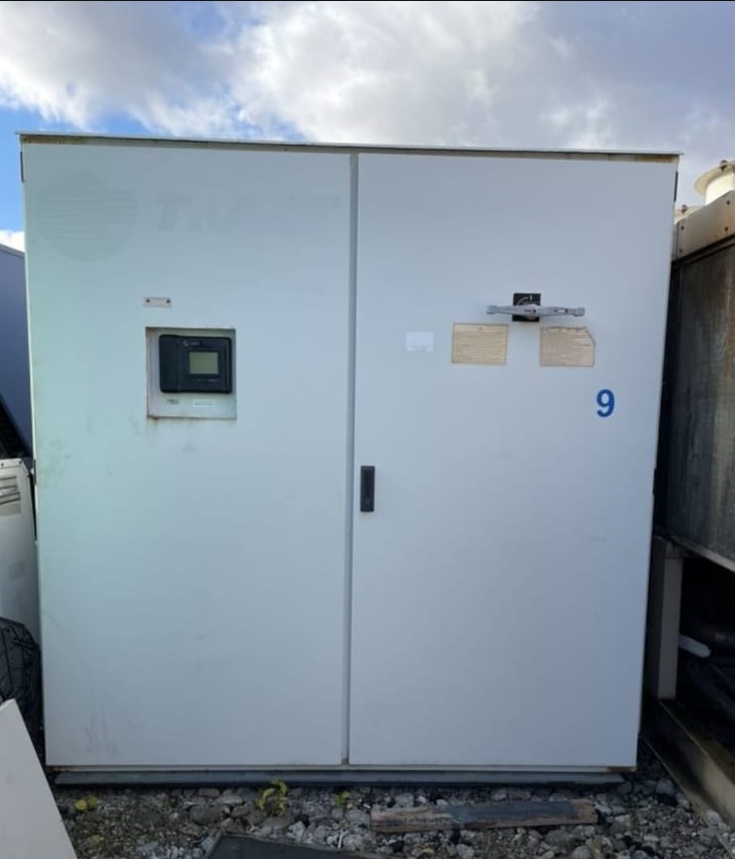 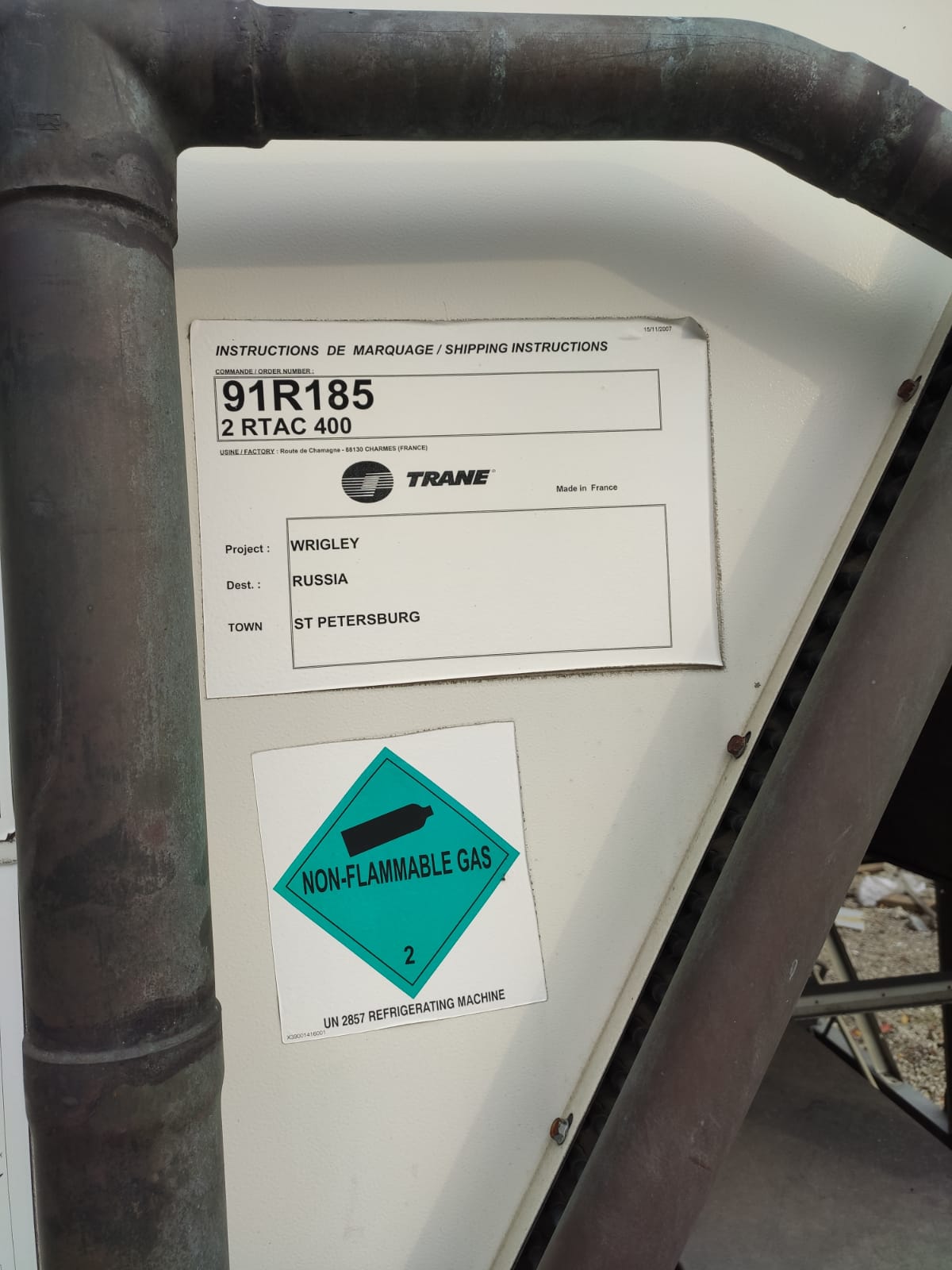 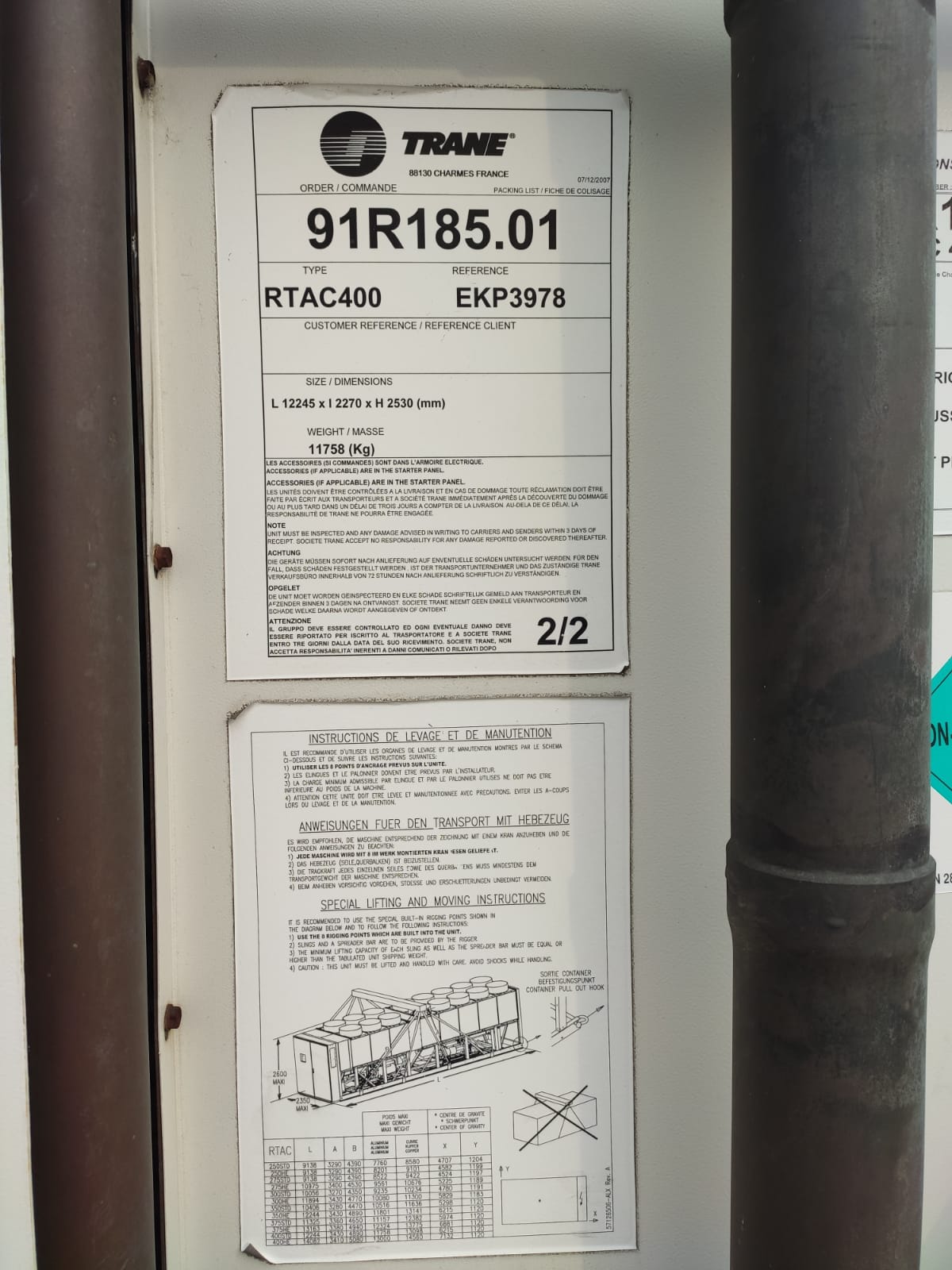 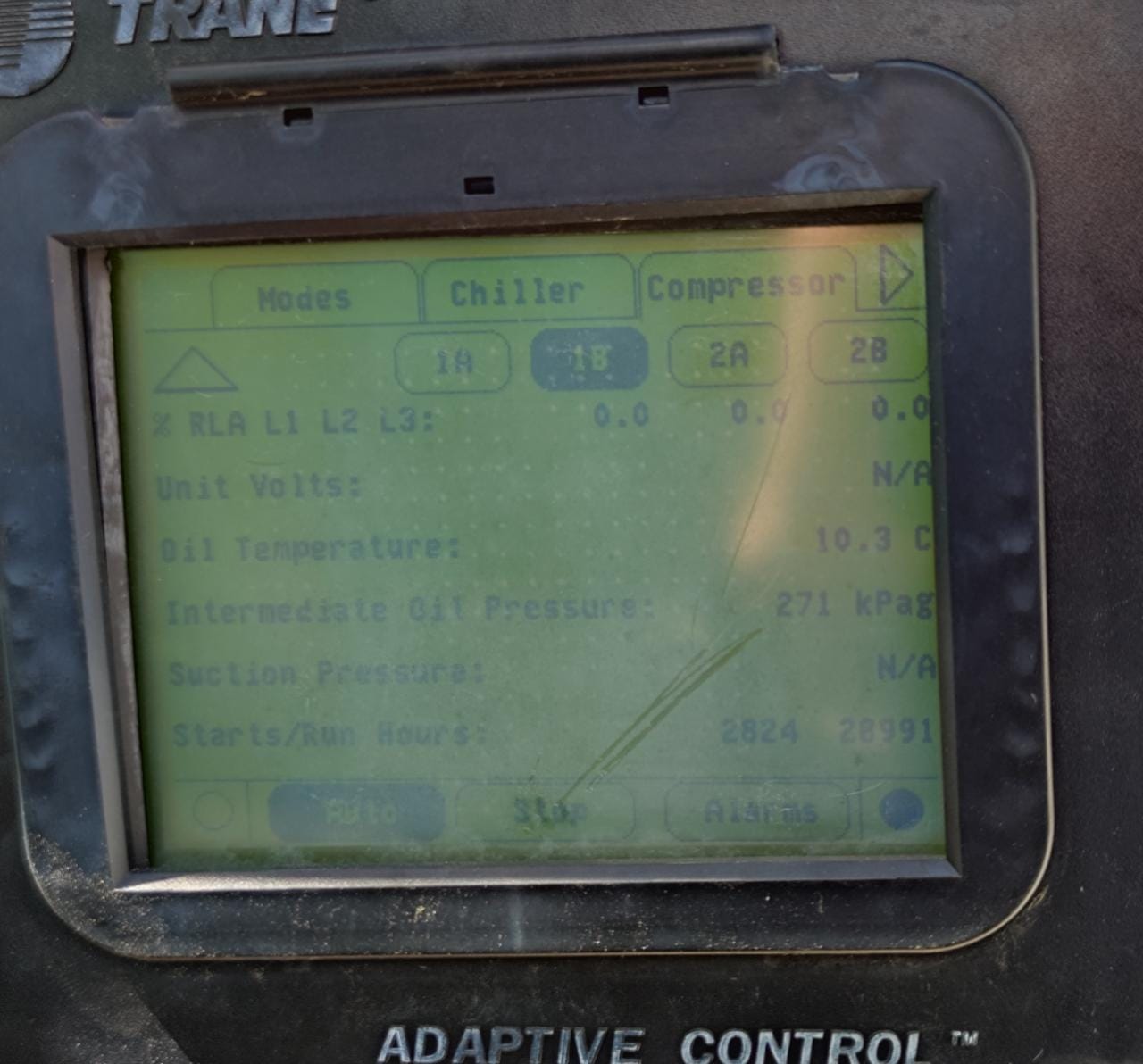 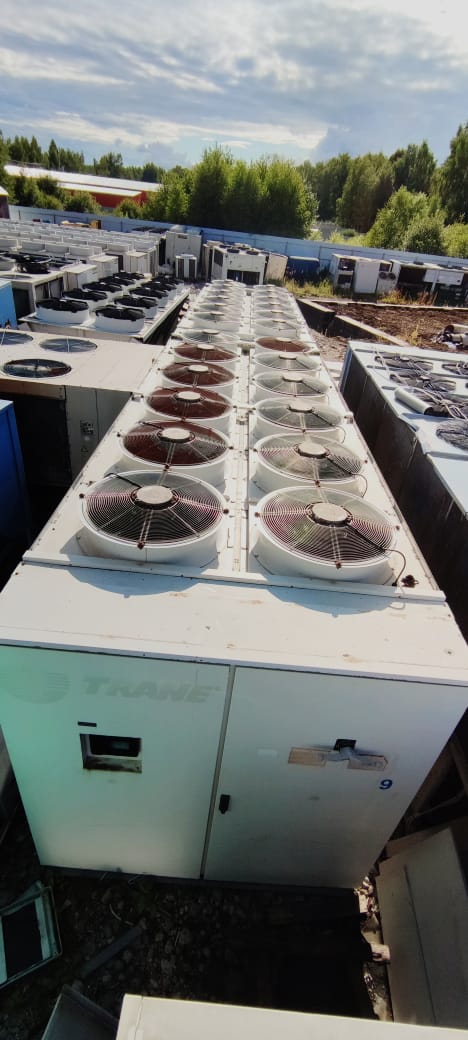 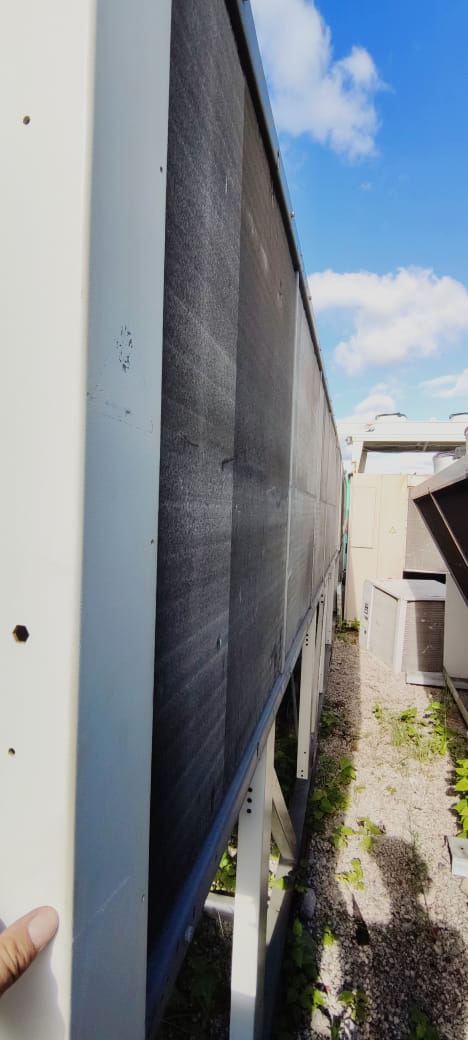 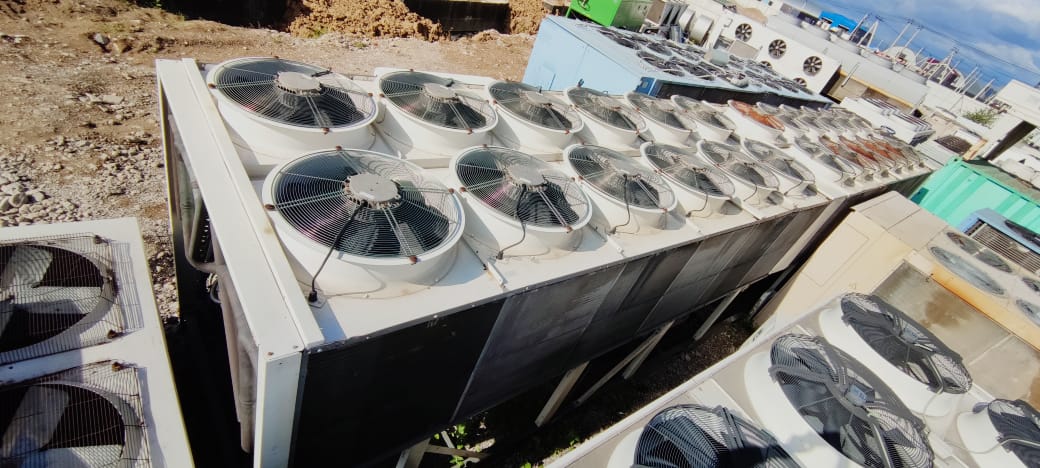 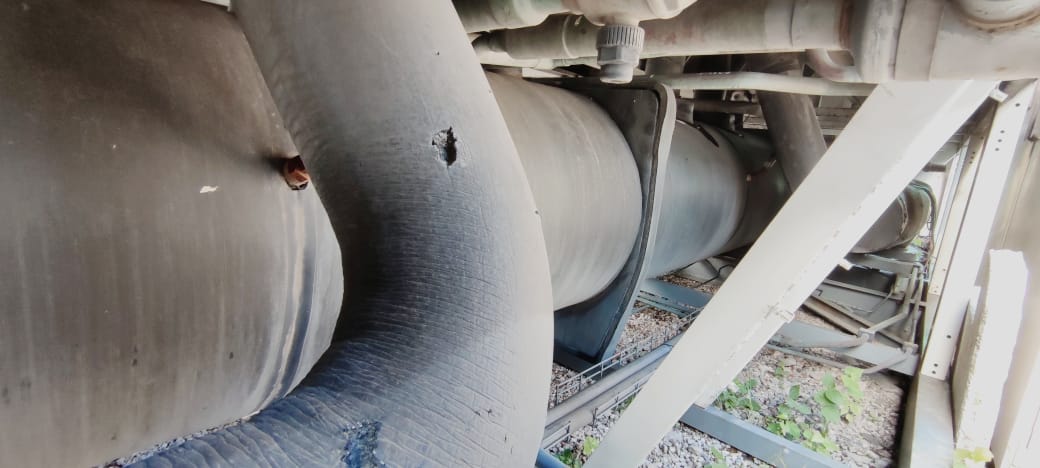 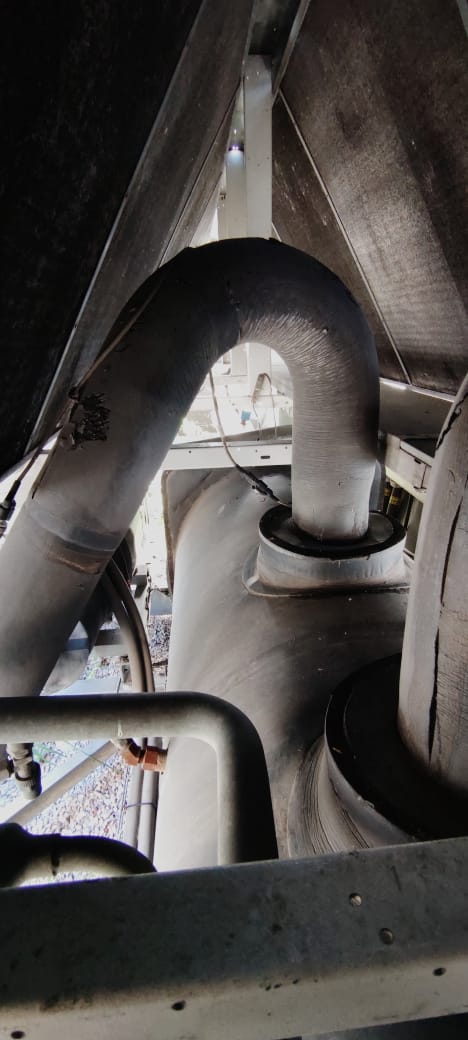 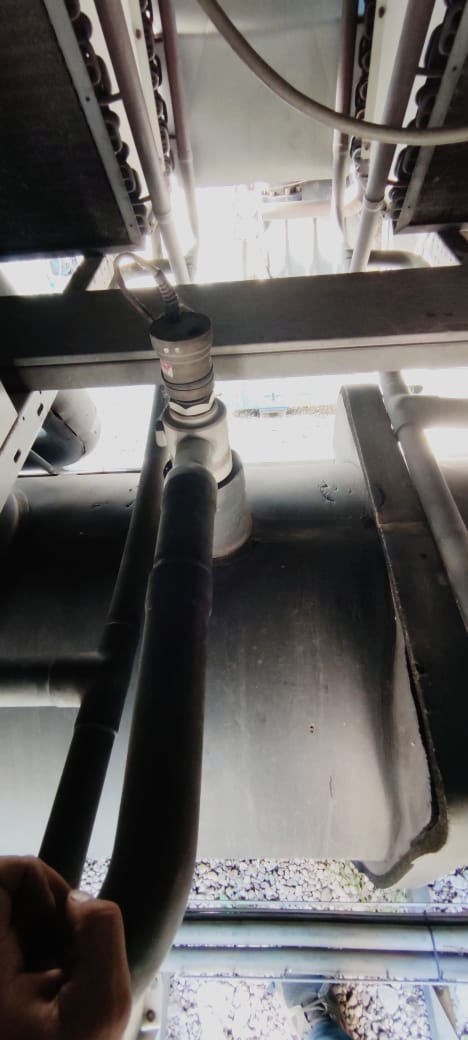 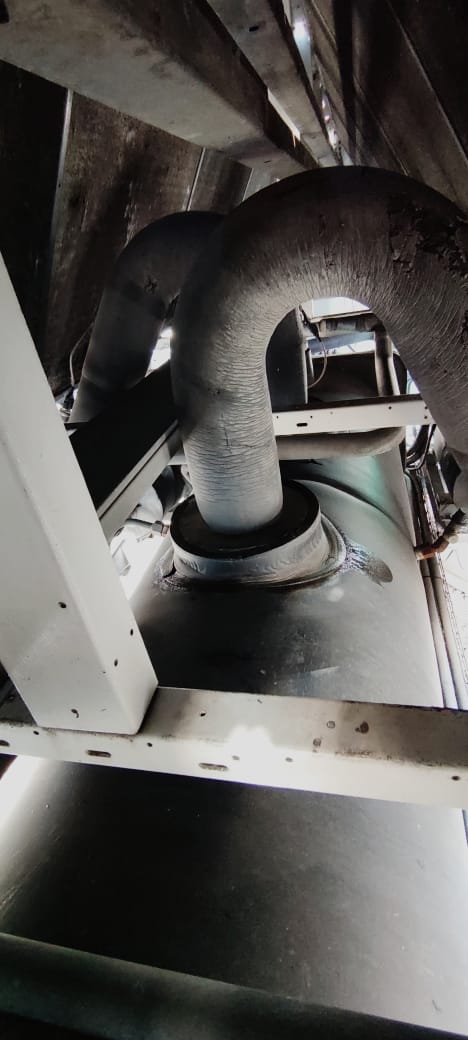 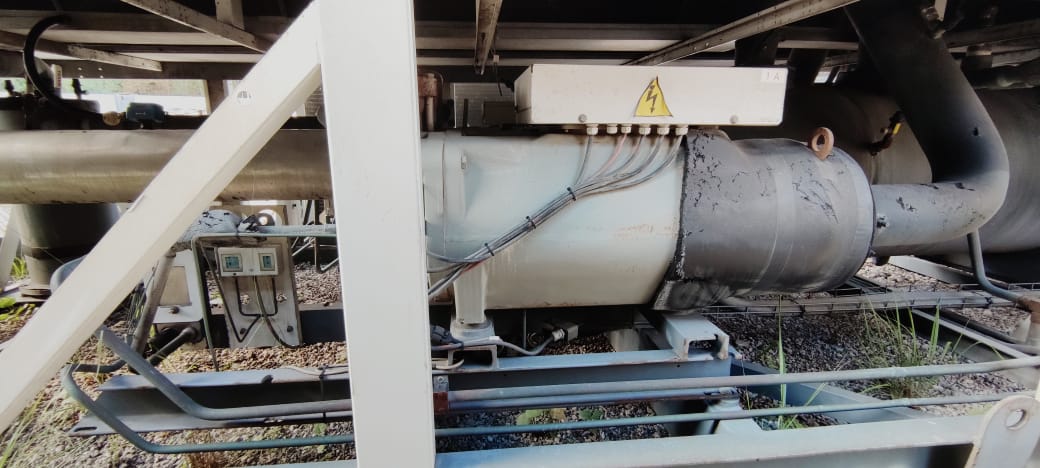 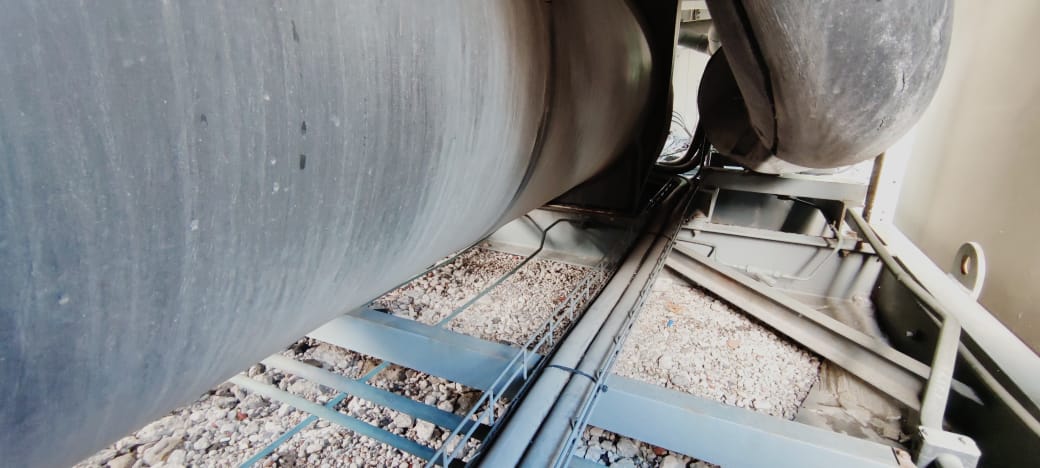 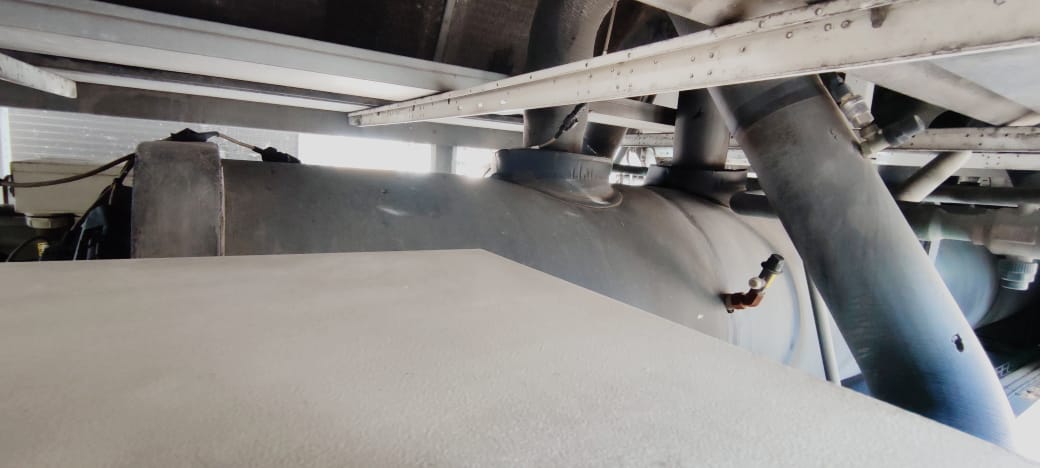 